Kayak 1NZOIA Summary Sheet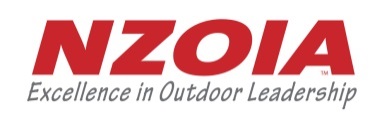 Name: Name: Name: The purpose of this form is to summarise your logbook so we can clearly see the prerequisite days required for this qualification. These are an absolute minimum expectation for those planning to sit this assessment. Please summarise all your logged experience. A river trip is considered to be at least 2 hours duration from put in to get out on a recognised section of river).A valid teaching session is an organised event with expected outcomes (not teaching friends informally). Instructing experience can include being a co-instructor or assistant instructor. The purpose of this form is to summarise your logbook so we can clearly see the prerequisite days required for this qualification. These are an absolute minimum expectation for those planning to sit this assessment. Please summarise all your logged experience. A river trip is considered to be at least 2 hours duration from put in to get out on a recognised section of river).A valid teaching session is an organised event with expected outcomes (not teaching friends informally). Instructing experience can include being a co-instructor or assistant instructor. The purpose of this form is to summarise your logbook so we can clearly see the prerequisite days required for this qualification. These are an absolute minimum expectation for those planning to sit this assessment. Please summarise all your logged experience. A river trip is considered to be at least 2 hours duration from put in to get out on a recognised section of river).A valid teaching session is an organised event with expected outcomes (not teaching friends informally). Instructing experience can include being a co-instructor or assistant instructor. Personal experiencePersonal experienceTotalNumber of personal river trips (at least 50 trips on at least 5 different rivers, formal training days not included)Number of personal river trips (at least 50 trips on at least 5 different rivers, formal training days not included) Of these, how many trips were on Class 3 or above? (at least 20) Of these, how many trips were on Class 3 or above? (at least 20)List river sections, river and class:List river sections, river and class:List river sections, river and class:Instructional experienceInstructional experienceTotalNumber of sessions teaching rolling (at least 20)Number of sessions teaching rolling (at least 20)Number of flat-water teaching sessions (at least 15)Number of flat-water teaching sessions (at least 15)Number of moving water teaching sessions (at least 15)Number of moving water teaching sessions (at least 15)Number of river trips (at least 20)Number of river trips (at least 20)List river sections, river and class:List river sections, river and class:List river sections, river and class:Formal TrainingFormal TrainingTotalNumber of days of formal instruction you have received as part of a programme, training course etc.Number of days of formal instruction you have received as part of a programme, training course etc.Have you attended a pre-assessment training programme administered by a NZOIA Kayak qualification holder?Have you attended a pre-assessment training programme administered by a NZOIA Kayak qualification holder?If yes, when & where:If yes, when & where:If yes, when & where: